重保镜像功能配置手册登录安域平台-防护设置-重保只读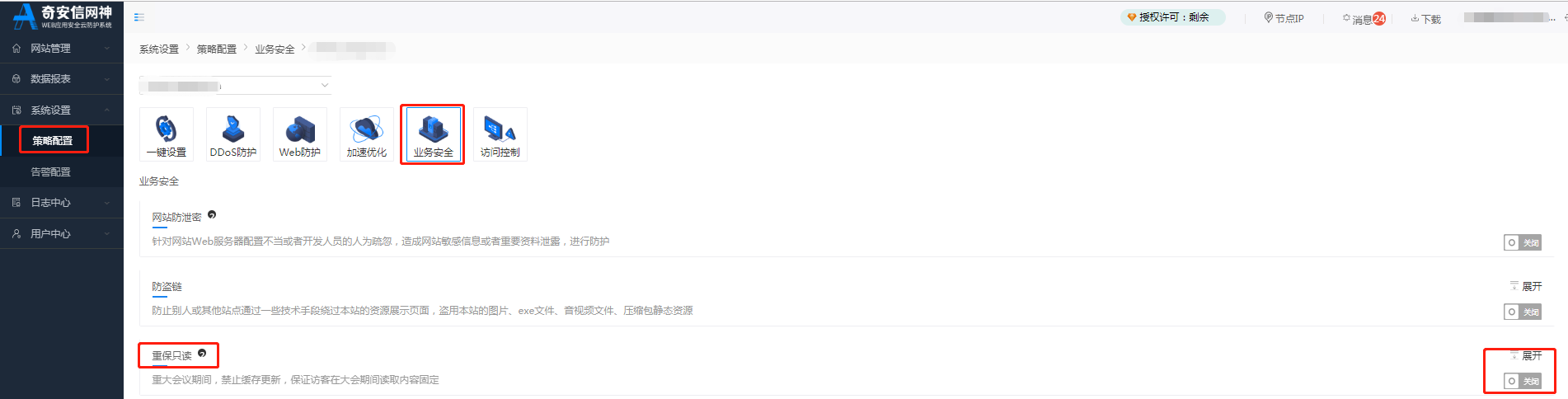 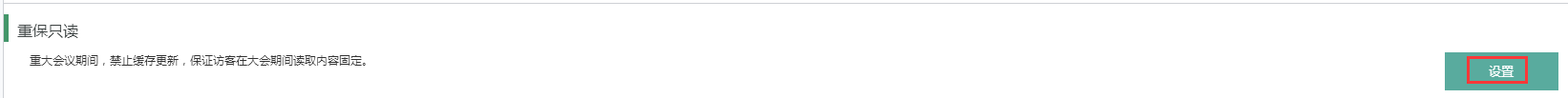 开始配置重保镜像功能右上角选择需要开启重保镜像功能的二级域名将网站首页粘贴复制至镜像范围方框内选择爬虫等级（具体选择爬几级需要看用户要求）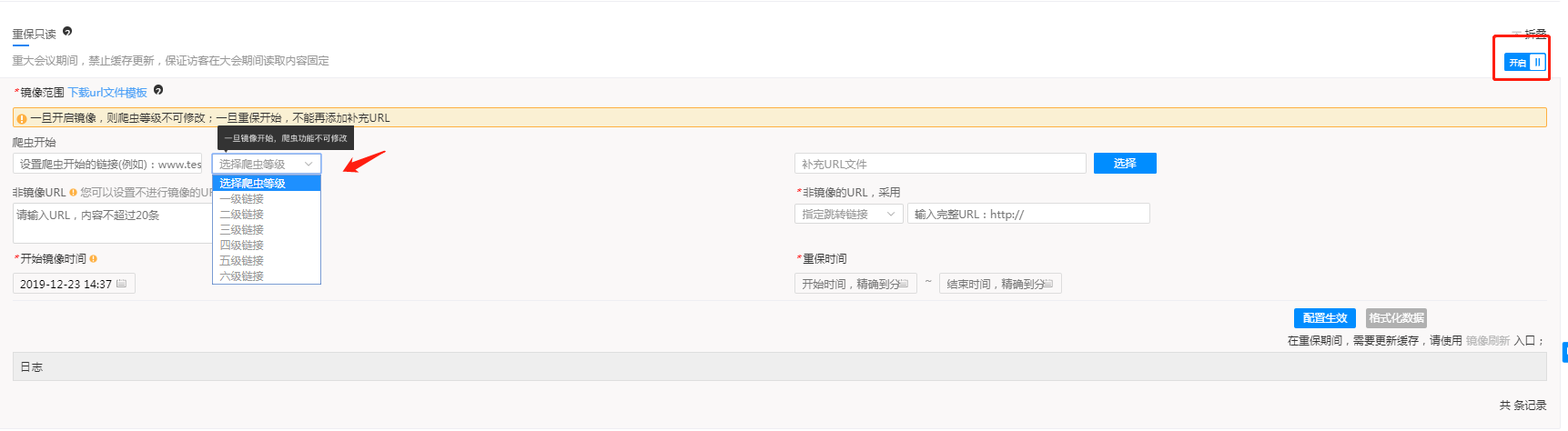 非镜像url为不需要做镜像url，如若没有可以选择不填写。非镜像url，采用报404错误（网站服务器关闭状态）非镜像url，直接回源（网站服务器网站正常开启状态）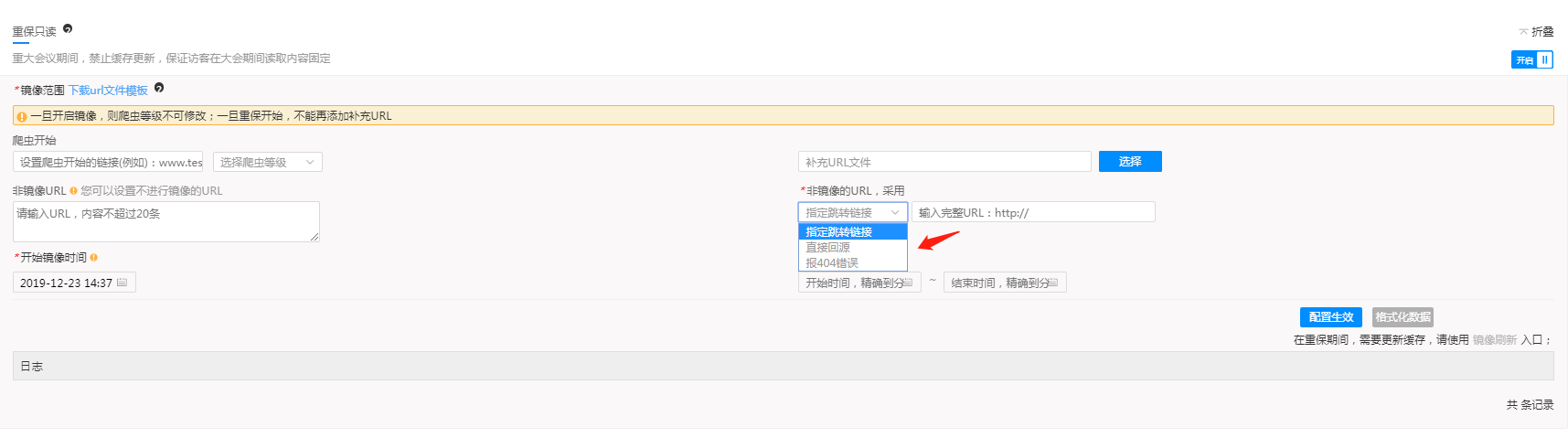 镜像开始时间配置为当前时间，以便使安域可以提前抓取网站内容（爬取时间要按照网站资源情况而定，12-48小时不等）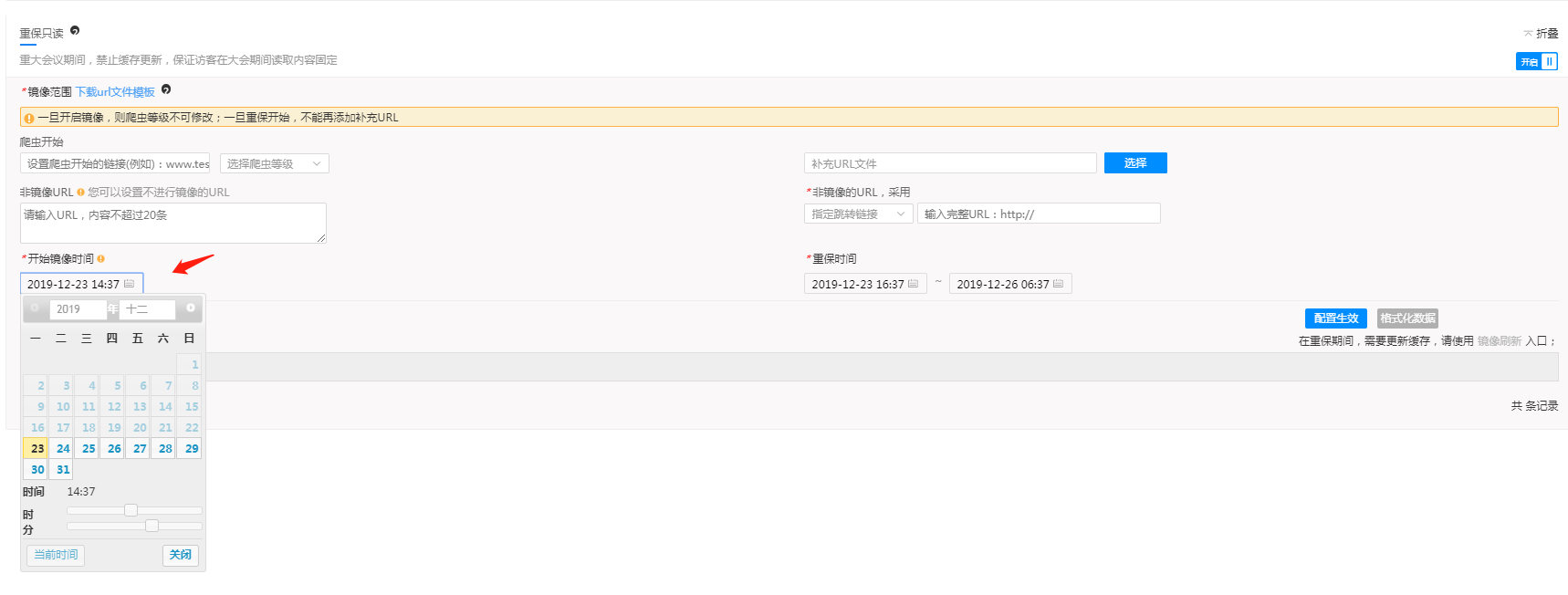 重保开始时间设置为重保时期之后的时间点，确保安域不会在重保期间自动启用镜像内容。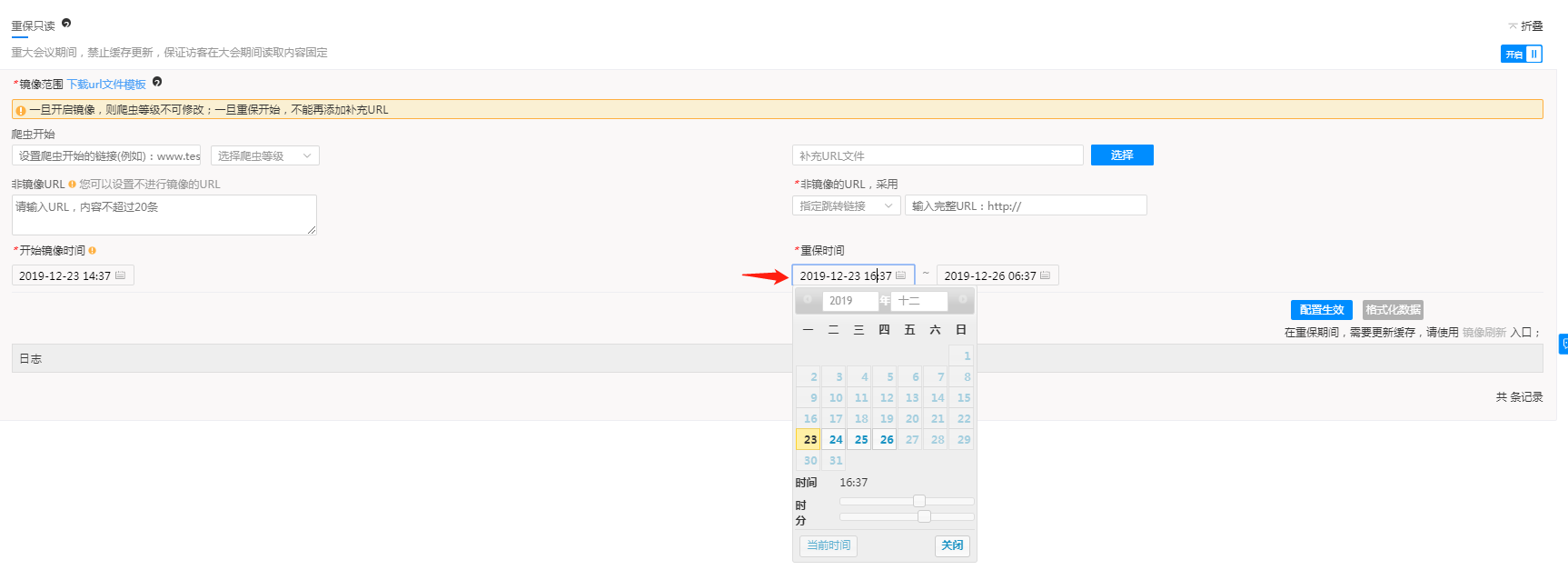 重保结束时间为需要关闭重保镜像功能时间。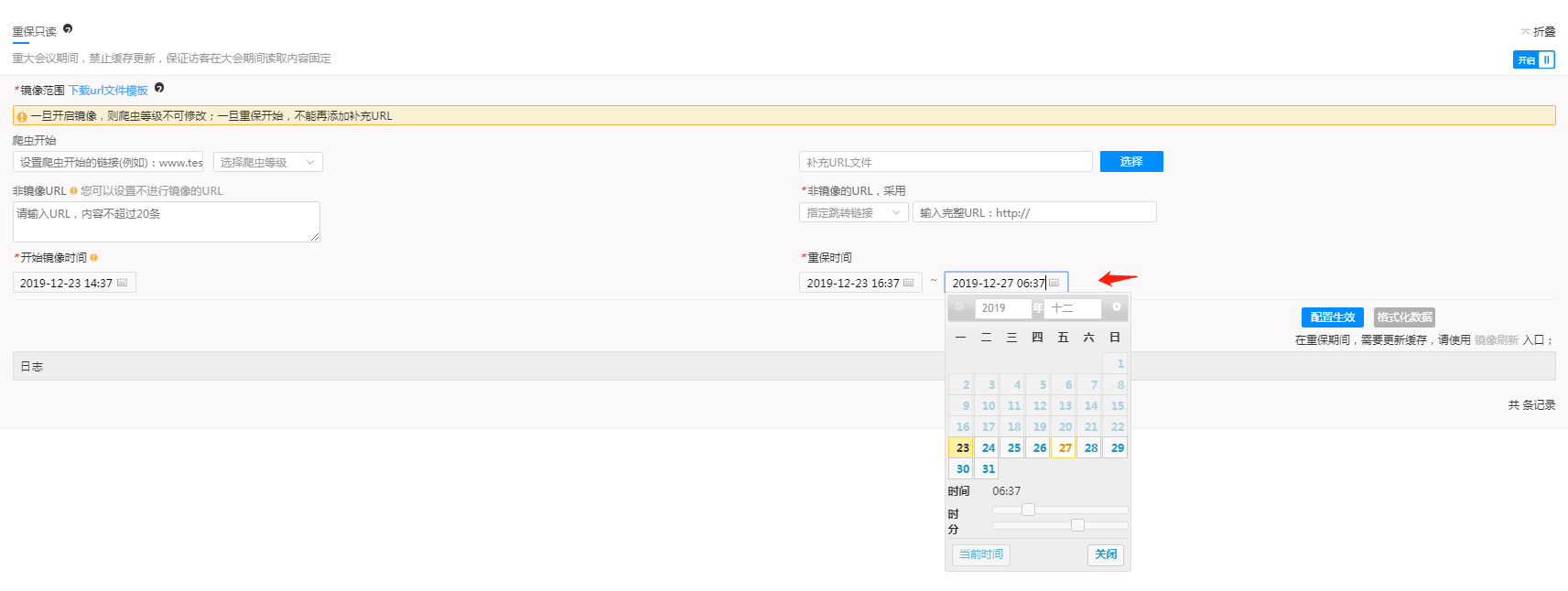 以上信息配置完成后，点击配置生效开始爬取网站资源。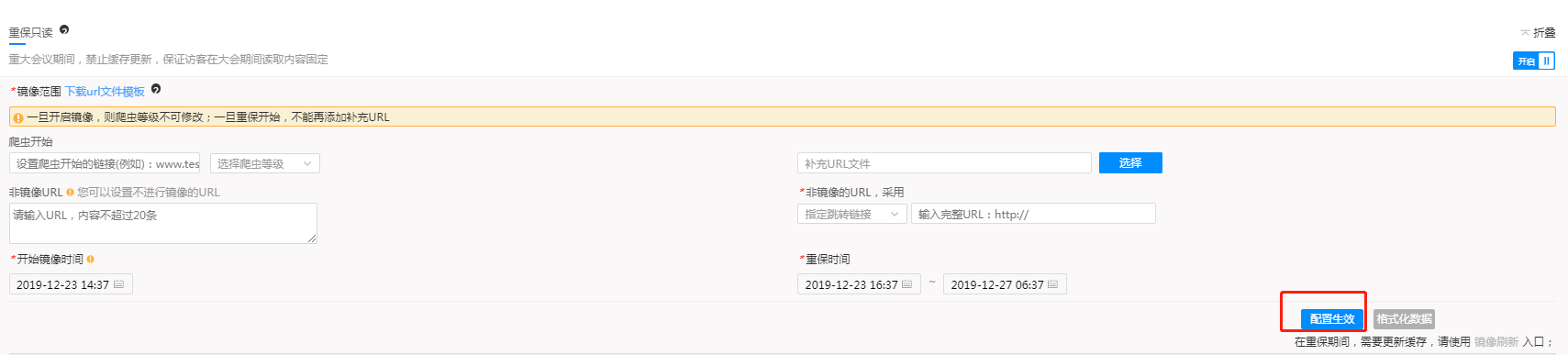 爬虫爬取完数据后会在下方如图中显示日志信息。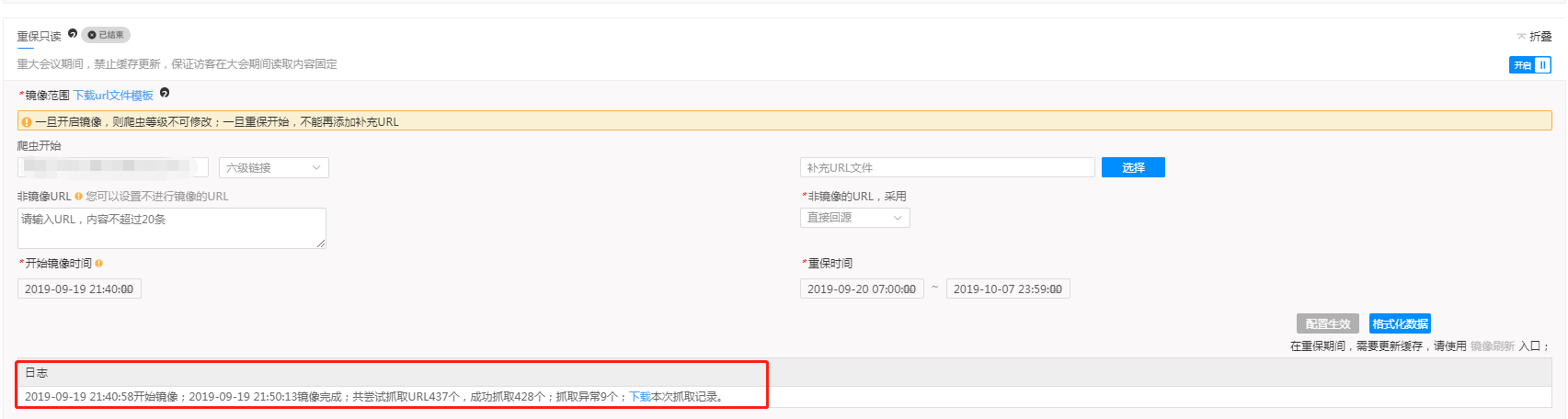 如果网站已开启重保功能期间，需要更新数据， 可以选择镜像刷新入口进行更新内容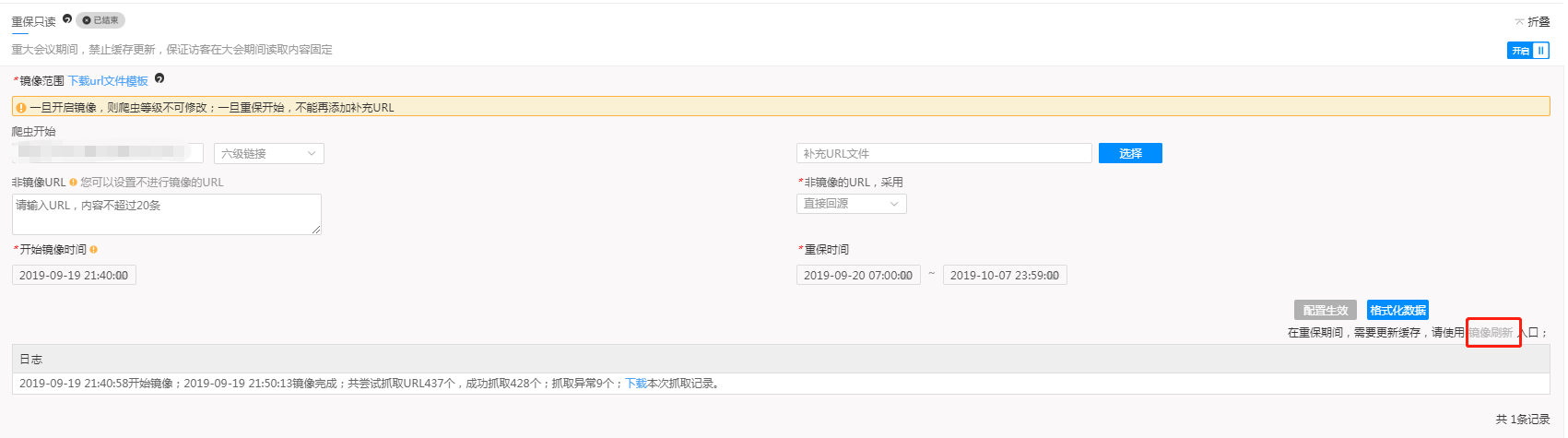 使用场景：1.首先爬取数据，网站出现被篡改问题时手动开启重保镜像功能。按照以上操作步骤修改重保开始时间至当前时间，点击配置生效以使安域立即启用镜像内容。2.关闭重保功能，修改重保结束时间至当前时间，点击配置生效。3.如需重新开启重保镜像功能，点击格式化镜像数据，重新按照以上步骤操作配置即可。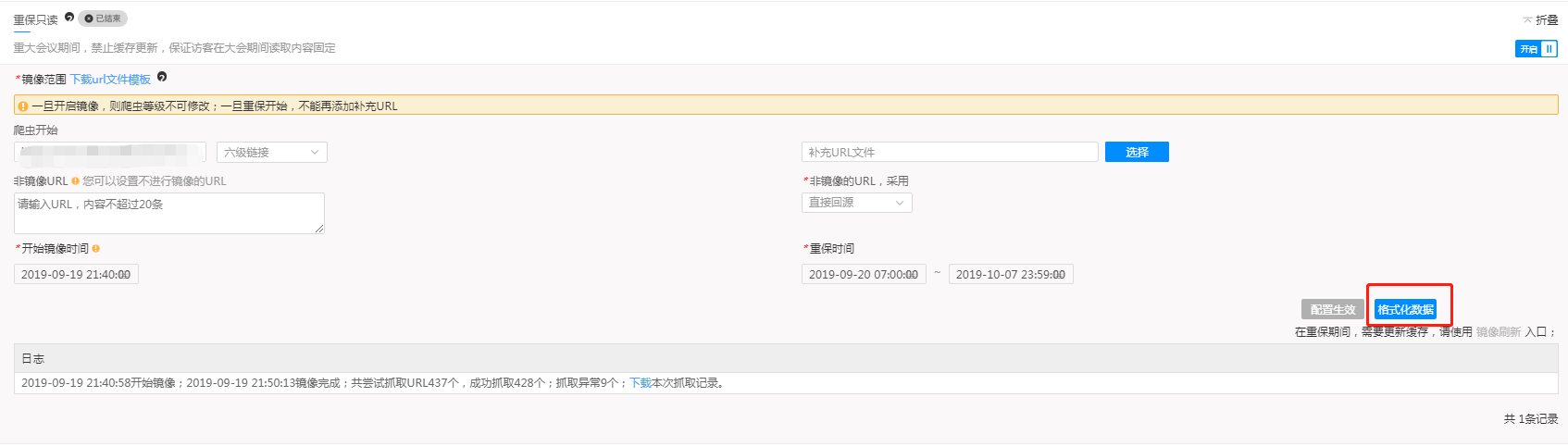 